SCHEDA ANAMNESTICA  VACCINAZIONE ANTI-COVID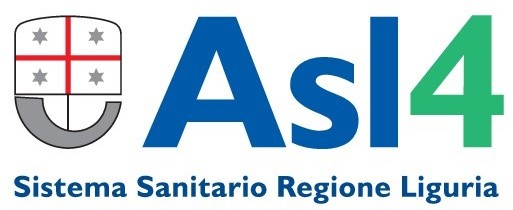 NOMECOGNOMEDATA DI NASCITATELEFONOSCHEDA ANAMNESTICASCHEDA ANAMNESTICASCHEDA ANAMNESTICASINONON LO SOAttualmente è malato?Attualmente è malato?Attualmente è malato?Ha febbre?Ha febbre?Ha febbre?Soffre di allergie al lattice, a qualche cibo, a farmaci o ai componenti del vaccino? Se si, specificare:Soffre di allergie al lattice, a qualche cibo, a farmaci o ai componenti del vaccino? Se si, specificare:Soffre di allergie al lattice, a qualche cibo, a farmaci o ai componenti del vaccino? Se si, specificare:Ha mai avuto una reazione grave dopo aver ricevuto un vaccino?Ha mai avuto una reazione grave dopo aver ricevuto un vaccino?Ha mai avuto una reazione grave dopo aver ricevuto un vaccino?Soffre di malattie cardiache, asma, altre malattie polmonari, malattie renali, diabete, anemia o altre malattie del sangue?Soffre di malattie cardiache, asma, altre malattie polmonari, malattie renali, diabete, anemia o altre malattie del sangue?Soffre di malattie cardiache, asma, altre malattie polmonari, malattie renali, diabete, anemia o altre malattie del sangue?Si trova in una condizione di compromissione del sistema immunitario? (es.: cancro,leucemia, linfoma, HIV/AIDS, trapianto)?Si trova in una condizione di compromissione del sistema immunitario? (es.: cancro,leucemia, linfoma, HIV/AIDS, trapianto)?Si trova in una condizione di compromissione del sistema immunitario? (es.: cancro,leucemia, linfoma, HIV/AIDS, trapianto)?Negli ultimi 3 mesi, ha assunto farmaci che indeboliscono il sistema immunitario(es.: cortisone o altri steroidi) o farmaci antitumorali, oppure ha subito trattamenti con radiazioni?Negli ultimi 3 mesi, ha assunto farmaci che indeboliscono il sistema immunitario(es.: cortisone o altri steroidi) o farmaci antitumorali, oppure ha subito trattamenti con radiazioni?Negli ultimi 3 mesi, ha assunto farmaci che indeboliscono il sistema immunitario(es.: cortisone o altri steroidi) o farmaci antitumorali, oppure ha subito trattamenti con radiazioni?Durante lo scorso anno, ha ricevuto una trasfusione di sangue o prodotti ematici, oppure le sono stati somministrati immunoglobuline o farmaci antivirali?Durante lo scorso anno, ha ricevuto una trasfusione di sangue o prodotti ematici, oppure le sono stati somministrati immunoglobuline o farmaci antivirali?Durante lo scorso anno, ha ricevuto una trasfusione di sangue o prodotti ematici, oppure le sono stati somministrati immunoglobuline o farmaci antivirali?Ha attacchi di convulsioni o qualche problema al cervello o al sistema nervoso?Ha attacchi di convulsioni o qualche problema al cervello o al sistema nervoso?Ha attacchi di convulsioni o qualche problema al cervello o al sistema nervoso?Ha ricevuto vaccinazioni nelle ultime 4 settimane? Se si, quale/i?Ha ricevuto vaccinazioni nelle ultime 4 settimane? Se si, quale/i?Ha ricevuto vaccinazioni nelle ultime 4 settimane? Se si, quale/i?Per le donne:Per le donne:Per le donne:Per le donne:Per le donne:Per le donne:E’ in cinta o sta pensando di intraprendere una gravidanza nel mese successivo alla prima o alla seconda somministrazione?E’ in cinta o sta pensando di intraprendere una gravidanza nel mese successivo alla prima o alla seconda somministrazione?E’ in cinta o sta pensando di intraprendere una gravidanza nel mese successivo alla prima o alla seconda somministrazione?Sta allattando?Sta allattando?Sta allattando?Specifichi di seguito i farmaci ed in particolare quelli anticoagulanti, nonché gli integratori naturali, le vitamine, i minerali o eventuali medicinali alternativi che sta assumendo:Specifichi di seguito i farmaci ed in particolare quelli anticoagulanti, nonché gli integratori naturali, le vitamine, i minerali o eventuali medicinali alternativi che sta assumendo:Specifichi di seguito i farmaci ed in particolare quelli anticoagulanti, nonché gli integratori naturali, le vitamine, i minerali o eventuali medicinali alternativi che sta assumendo:Specifichi di seguito i farmaci ed in particolare quelli anticoagulanti, nonché gli integratori naturali, le vitamine, i minerali o eventuali medicinali alternativi che sta assumendo:Specifichi di seguito i farmaci ed in particolare quelli anticoagulanti, nonché gli integratori naturali, le vitamine, i minerali o eventuali medicinali alternativi che sta assumendo:Specifichi di seguito i farmaci ed in particolare quelli anticoagulanti, nonché gli integratori naturali, le vitamine, i minerali o eventuali medicinali alternativi che sta assumendo:ANAMNESI COVID CORRELATAANAMNESI COVID CORRELATAANAMNESI COVID CORRELATASINONON LO SONell’ultimo mese è stato a contatto con una persona contagiata da Sars-CoV2 oaffetta da COVID-19?Nell’ultimo mese è stato a contatto con una persona contagiata da Sars-CoV2 oaffetta da COVID-19?Nell’ultimo mese è stato a contatto con una persona contagiata da Sars-CoV2 oaffetta da COVID-19?Manifesta uno dei seguenti sintomi:Manifesta uno dei seguenti sintomi:Manifesta uno dei seguenti sintomi:Tosse/raffreddore/febbre/dispnea o sintomi simil influenzali?Tosse/raffreddore/febbre/dispnea o sintomi simil influenzali?Tosse/raffreddore/febbre/dispnea o sintomi simil influenzali?Mal di gola/perdita dell’olfatto o del gusto?Mal di gola/perdita dell’olfatto o del gusto?Mal di gola/perdita dell’olfatto o del gusto?Dolore addominale/diarrea?Dolore addominale/diarrea?Dolore addominale/diarrea?Lividi anormali o sanguinamento/arrossamento degli occhi?Lividi anormali o sanguinamento/arrossamento degli occhi?Lividi anormali o sanguinamento/arrossamento degli occhi?Ha fatto qualche viaggio internazionale nell’ultimo mese?Ha fatto qualche viaggio internazionale nell’ultimo mese?Ha fatto qualche viaggio internazionale nell’ultimo mese?Test COVID-19:Test COVID-19:Test COVID-19:Test COVID-19:Test COVID-19:Test COVID-19:Ha effettuato recentemente il Test COVID-19?Se Si:Ha effettuato recentemente il Test COVID-19?Se Si:Ha effettuato recentemente il Test COVID-19?Se Si:Test COVID-19 NEGATIVOData:Test COVID-19 POSITIVOData:In attesa di Test COVID-19Data:Riferisca eventuali atre patologie o notizie utili sul Suo stato di salute:Riferisca eventuali atre patologie o notizie utili sul Suo stato di salute:Riferisca eventuali atre patologie o notizie utili sul Suo stato di salute:Riferisca eventuali atre patologie o notizie utili sul Suo stato di salute:Riferisca eventuali atre patologie o notizie utili sul Suo stato di salute:Riferisca eventuali atre patologie o notizie utili sul Suo stato di salute: